НОД  ФЭМП в подготовительной группе «Солнышко»«Посылка из Простоквашено»Цель: закрепление математических знаний на основе познавательной активности детей через игровую деятельность, решение проблемно-поисковых задач. Задачи:1. Образовательные• продолжать учить детей составлять и решать простые арифметические задачи на наглядной основе, составлять решение из цифр;• закрепить знание геометрических фигур и умение составлять из них простые изображения предметов,• совершенствовать навыки количественного и порядкового счета в пределах 10         в прямом и обратном порядке.• Закрепить умение ориентироваться на ограниченном пространстве (стол, располагать предметы в указанном направлении, отражать в речи их пространственное расположение).2. Развивающие• развивать логическое мышление, память, воображение, внимание; сообразительность• активизировать речь, учить правильно пользоваться математическими терминами;• совершенствовать представления детей о последовательности дней недели, месяцев, времен года.• совершенствовать навыки учебной деятельности;3. Воспитательные• воспитывать интерес к математике, стремление оказывать помощь тем, кто в ней нуждается, чувство коллективизма.Материалы:  карточки с цифрами от 1 до 10, счетные палочки, дидактическая игра «Собери урожай в корзинку», карточки для составления задач.Ход занятия:Дети вместе с воспитателем входят в зал. Воспитатель:-Ребята, к нам пришли сегодня гости, кто же мы с вами? (Хозяева).Воспитатель: А какими должны быть они?- Доброжелательными, приветливыми, радостнымиВоспитатель:-Правильно. Так давайте улыбнёмся гостям. Если у кого-то и было не очень хорошее настроение, оно, несомненно, сейчас улучшилось. Итак, настроение отличное, и вы готовы отвечать на мои вопросы?Из-за двери слышится голос ребёнка, подождите, подождитеВходит ребёнок и несёт в руках рюкзак.Ребёнок: Подождите, Вам посылка!Воспитатель: Здравствуй Шарик! У тебя в руках рюкзак, кто  его тете дал?Шарик: это Дядя Фёдор передал рюкзак для детей подготовительной группы «Клубничка», он не простой с заданиями.Воспитатель: спасибо большое Шарик присоединяйся к ребятам и  вместе с ребятами будешь выполнять задания.Итак, настроение отличное, и вы готовы отвечать на мои вопросы?- Мы с вами каждое утро делаем зарядку, а для чего она нужна? (Для того, чтобы быть здоровыми и крепкими)Воспитатель:- Я с вами согласна и хочу вам предложить сейчас зарядку для ума.
- Какое сейчас время года?- Какой сейчас месяц? Назовите
- Какой сегодня день недели? А какой будет завтра? Какой был вчера?
- Какое сегодня число?
- Сколько в кулаке пальцев?- Сколько солнышек на небе?- Сколько дней в неделе?- Сколько глаз у светофора?Дети отвечают на вопросы: (варианты ответов)- осень- октябрь- ….-…- пять- одно- семь- триВоспитатель: Откроем рюкзак, посмотрим какие же задания он приготовил для нас сегодня Дядя Фёдор? Вы готовы выполнять задания?Дети:  Сложи из счётных палочек поделку используя геометрические фигуры (плоскостное конструирование).Воспитатель: Молодцы ребята, с этим заданием вы справились. Какое же второе задание придумал для нас Дядя Фёдор(из рюкзака достаю второе задание). Воспитатель достаёт из рюкзака карточки с заданиями задач. Ребята, из каких частей состоит задача?Дети: Условие, вопрос, решение, ответ. Сейчас я вам  раздам задачи (иллюстрации с  задачами), а вы должны составить задачу, затем отобразите решение задачи цифрами на доске. Воспитатель: Какие арифметические знаки вы использовали для решения задачи.Воспитатель: Какое арифметическое действие нужно выполнить  чтобы решить задачу? (прибавить или отнять).Дети: В порядке очереди выходят к доске составляют задачу и отображают цифрами на доске.Воспитатель: Ой, ребята, что-то вы совсем устали. Мы немного отдохнём.ФизминуткаИгра «Кто самый внимательный» 
Воспитатель объясняет детям правила игры: на один хлопок дети ходят по комнате, на два хлопка - встают в позу аиста, на три хлопка - в позу лягушки. Побеждает тот, кто ни разу не ошибся, кто оказался самый внимательный.Воспитатель:  (Из рюкзака достаю третье задание)Ребята, а здесь записка, Дядя Фёдор ждёт гостей, он приготовил пиццу и не знает как разделить пиццу на 8 равных частей, поможем дяде Фёдору?Дети: конечно поможем! Что нужно нам сделать чтобы получить части целого? (Деление части целого на 1/2, 1/4, 1/8).Воспитатель: достаёт из ранца бумажный круг пиццы и отдаёт детям.Дети делять пиццу на равные части целого.                                                               Воспитатель: Молодцы ребята, с этим заданием вы справились, но у нас с вами опять не задача, кто-то перепутал весь числовой ряд, вам нужно исправить ошибку и расставить цифры по своим местам. Воспитатель: Дядя Фёдор предлагает вам отправиться на рынок и купить овощей  (Из рюкзака достаю четвёртое задание)Состав числа, дидактическая игра, «Собери урожай в корзинку».Воспитатель:Ребята, вы справились со всеми заданиями, подскажите а где же находились наши задания? Дети: В рюкзаке!Воспитатель: Правильно  это  школьный  рюкзак с которым вы будете ходить в школу. Вы все будущие школьники. Для чего школьный рюкзак нужен? Чтобы носить школьные принадлежности. Тут для вас есть подарок!  Что это? Закладки, а для чего они нужны? Итог. Наше занятие подошло к концу, давайте вспомним, чем мы сегодня с вами занимались? Какие задания выполняли? В какие игры играли?(Ответы детей) Составляли и решали задачи. Выкладывали геометрические фигуры из счётных палочек. Играли в игры: «Числовой ряд», «Кто самый внимательный»  -Ребята, скажите пожалуйста, что вам больше всего понравилось на занятии?-А что для вас было самым трудным?Вы сегодня большие молодцы!Список литературы:1. Новикова В. П. Математика в детском саду. Старший дошкольный возраст. – 2-е изд., и доп. – М. : Мозаика-Синтез, 2015.2. Шевелев К. В. Дошкольная математика в играх. Формирование элементарных математических представлений у детей 5-7 лет. - М. : Мозаика-Синтез, 20123. https://dohcolonoc.ru/ ( дата обращения: (13.11.2022г.)НОД  ФЭМП в подготовительной группе «Клубничка»«Посылка из Простоквашено»Цель: закрепление математических знаний на основе познавательной активности детей через игровую деятельность, решение проблемно-поисковых задач. Задачи:1. Образовательные• продолжать учить детей составлять и решать простые арифметические задачи на наглядной основе, составлять решение из цифр;• закрепить знание геометрических фигур и умение составлять из них простые изображения предметов,• совершенствовать навыки количественного и порядкового счета в пределах 10         в прямом и обратном порядке.• Закрепить умение ориентироваться на ограниченном пространстве (стол, располагать предметы в указанном направлении, отражать в речи их пространственное расположение).2. Развивающие• развивать логическое мышление, память, воображение, внимание; сообразительность• активизировать речь, учить правильно пользоваться математическими терминами;• совершенствовать представления детей о последовательности дней недели, месяцев, времен года.• совершенствовать навыки учебной деятельности;3. Воспитательные• воспитывать интерес к математике, стремление оказывать помощь тем, кто в ней нуждается, чувство коллективизма.НОД по ФЭМП в подготовительной группе «Клубничка»«Посылка из Простоквашено»Цель: закрепление математических знаний на основе познавательной активности детей через игровую деятельность, решение проблемно-поисковых задач. Задачи:1. Образовательные• продолжать учить детей составлять и решать простые арифметические задачи на наглядной основе, составлять решение из цифр;• закрепить знание геометрических фигур и умение составлять из них простые изображения предметов,• совершенствовать навыки количественного и порядкового счета в пределах 10         в прямом и обратном порядке.• Закрепить умение ориентироваться на ограниченном пространстве (стол, располагать предметы в указанном направлении, отражать в речи их пространственное расположение).2. Развивающие• развивать логическое мышление, память, воображение, внимание; сообразительность• активизировать речь, учить правильно пользоваться математическими терминами;• совершенствовать представления детей о последовательности дней недели, месяцев, времен года.• совершенствовать навыки учебной деятельности;3. Воспитательные• воспитывать интерес к математике, стремление оказывать помощь тем, кто в ней нуждается, чувство коллективизма.Из Простоквашено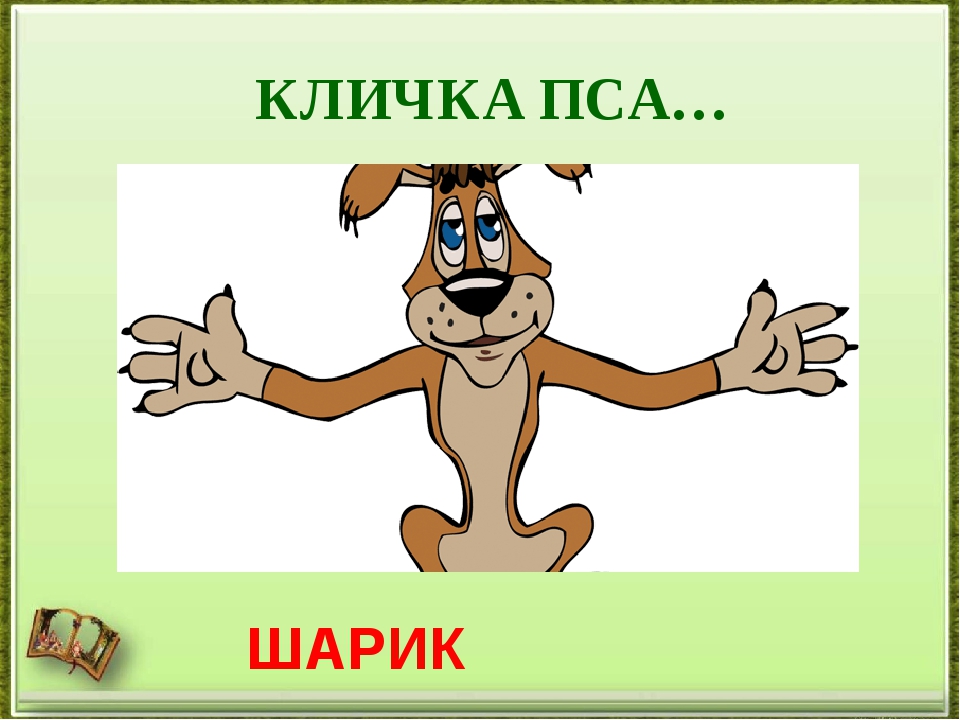 Ребята помогите мне разделить пиццу на 8 равных частей, Для всех друзей.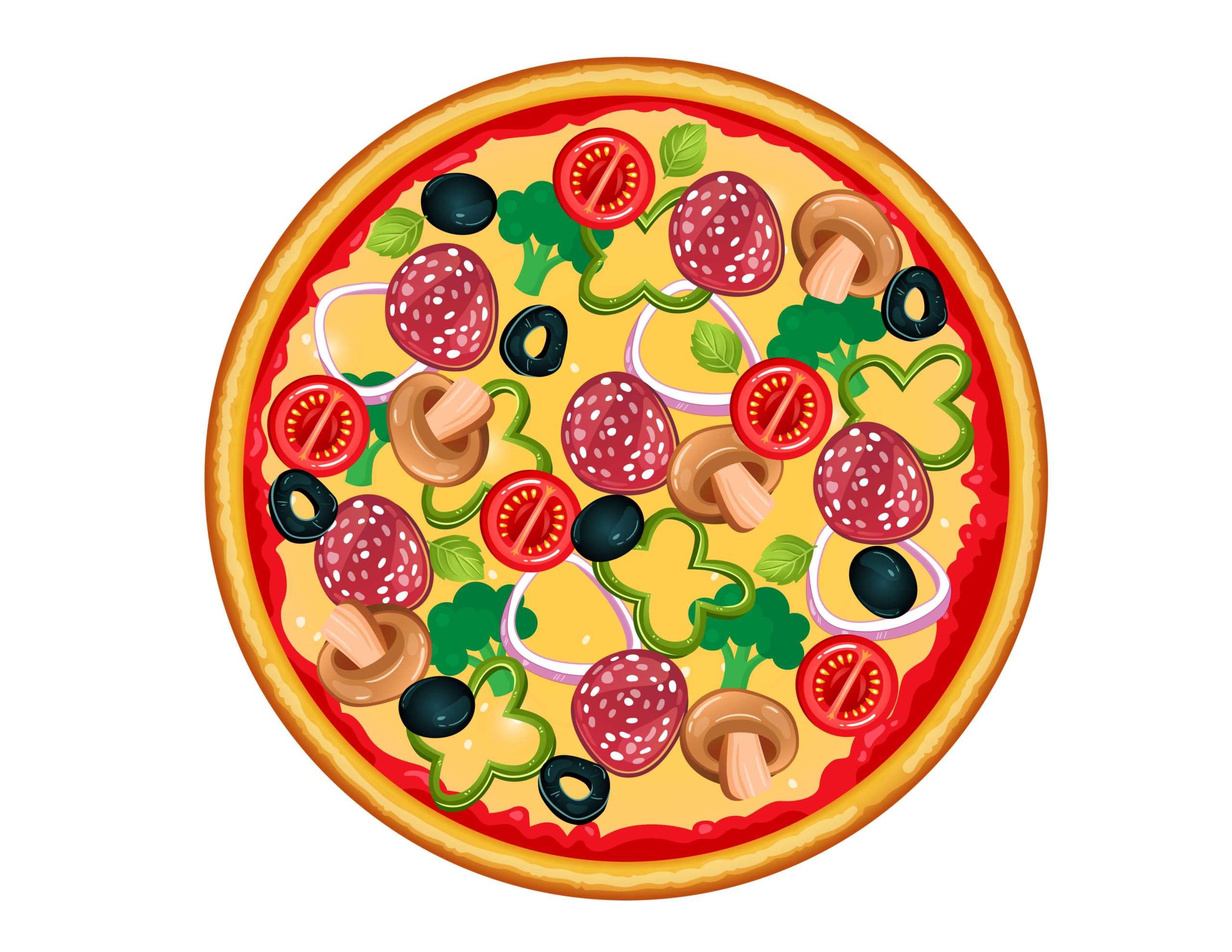 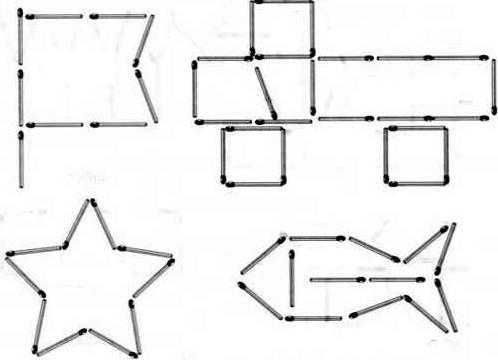 Тема:«Посылка из Простоквашено»